Position Description 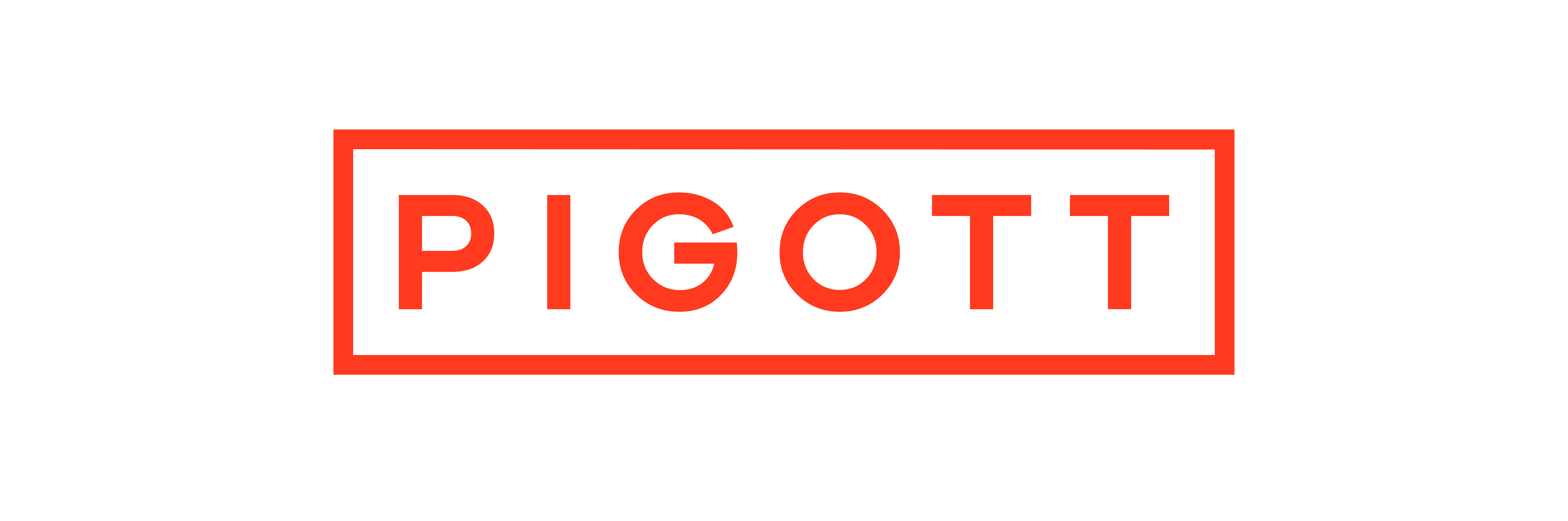 Position:  Project ManagerDepartment:   Project ManagementReports To:  Manager of Project ManagementDate Prepared:  11/2013Position Purpose:The Project Manager is responsible for the overall management of assigned projects throughout the sales, design, purchasing, delivery, installation, and follow-up customer satisfaction phases to ensure the project is completed within budget and on time.  This Project Manager will build relationships with clients in the field, working in tandem with the Sales and Design departments to secure and execute each project. The Project Manager is responsible for compliance in maintaining the Pigott, Inc. culture and will focus on customer satisfaction in all interactions.    Possible Growth Opportunities:Manager of Project ManagementCommercial Interiors ConsultantPosition Accountabilities & Performance Expectations:Responsibilities include but are not limited to:Establish and nurture positive relationships both internally and externally Attend monthly departmental meetingsLeads weekly team project meetings (Project Manager, Install, Sales and Design) Consistently follow project life cycle checklist-specific to the complex-project order, category of businessConcise and well-organized communicationsAttend all Client meetings and/or construction meetings, in the field following initial Sales callAssist in the design and specification phase in identifying Client requirements as needed for project deliverablesIdentify, develop and manage project schedules, deliverables, milestones, and required tasksPrepares project status reports and keeps management, clients, and others informed of project status and related issuesAssist in creating proposal and presentation packagesMonitor and record time and expenses associated with projectsMaintain Encompass database, as required, to ensure Client information is accurate and completeEnter project prospects in to Encompass databaseCreate project numbersRequest internal installation and design quotesConduct field verification process on client site locations in tandem with Design or Installation departmentsDouble count complex-project orders and assist as back up support for other Project Managers across the companyFile client sign off/approvalGenerate deposit invoicesCreate, convert and enter quote to project orderPlace orders in complex-project categoryResolve Acknowledgment discrepanciesManage completion of install folders or Express order foldersCorporate Accountabilities & Performance Expectations:Provide prompt, courteous and exemplary service to all customers, both external and internal, in accordance with the corporate mission, vision, values and beliefs of Pigott. Demonstrate courtesy and professionalism, consistently providing a timely response to every customer service inquiry.Support Pigott commitment to quality by developing and maintaining position-specific procedures, process instructions and/or forms to better serve the company and customers as necessary.Attend work on a regular basis. Adhere to all guidelines as outlined in the Pigott Team Member Handbook.Accept responsibility for personal and professional development.Perform additional responsibilities at the request of manager or the Pigott Leadership team.Demonstrate cooperation and teamwork in accomplishing the goals and objectives in the department.Adhere to Pigott corporate branding standards.Maintain confidentiality of business operations on behalf of Pigott and all clients.Position Requirements:Two-year or four-year degree preferred.  Industry experience preferred.  Strong PC, math, writing and reading skills.  Increased combination of equivalent combination of training, education and experience will determine appropriate role and pay scale. 
Position DemandsTo perform this job successfully, an individual must be able to perform each essential duty satisfactorily. The requirements listed above are representative of the knowledge, skill and/or ability required. The physical demands described here are representative of those that must be met by a team member to successfully perform the essential functions of this job. Reasonable accommodations may be made to enable individuals with disabilities to perform the essential functions.Additional InformationPigott, Inc. is an Equal Opportunity Employer. In compliance with the Americans with Disabilities Act, the Company will consider reasonable accommodations for qualified individuals with disabilities and encourage prospective team members and incumbents to discuss potential accommodations with the Company.